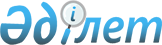 О реорганизации Республиканского государственного предприятия "Казахвзрывпром" и его дочерних государственных предприятийПостановление Правительства Республики Казахстан от 2 марта 2001 года N 316

      В соответствии с постановлением Правительства Республики Казахстан от 17 июня 2000 года N 912 P000912_ "О Перечне республиканских государственных предприятий и учреждений, подлежащих приватизации в 2000-2001 годах" Правительство Республики Казахстан постановляет: 

      1. Реорганизовать Республиканское государственное предприятие "Казахвзрывпром" Министерства энергетики и минеральных ресурсов Республики Казахстан и его дочерние государственные предприятия согласно приложению в открытое акционерное общество "Казахвзрывпром" (далее - Общество) со стопроцентным участием государства в уставном капитале. 

      2. Комитету государственного имущества и приватизации Министерства финансов Республики Казахстан в установленном законодательством порядке: 

      1) утвердить устав Общества и обеспечить его государственную регистрацию; 

      2) осуществить продажу государственного пакета акций Общества в первом полугодии 2001 года на открытом аукционе; 

      3) принять иные меры, вытекающие из настоящего постановления. 

      3. Внести изменение и дополнение в следующие решения Правительства Республики Казахстан: 

      1) утратил силу постановлением Правительства РК от 05.08.2013 № 796;

      2) в постановление Правительства Республики Казахстан от 12 апреля 1999 года N 405 P990405_ "О видах государственной собственности на государственные пакеты акций и государственные доли участия в организациях" (САПП Республики Казахстан, 1999 г., N 13, ст. 124): 

      в Перечне акционерных обществ и хозяйственных товариществ, государственные пакеты акций и доли которых отнесены к республиканской собственности, утвержденном указанным постановлением: 

      раздел "г. Алматы" дополнить строкой, порядковый номер 123-37, следующего содержания: 

      "123-37. ОАО "Казахвзрывпром". 

      3. Настоящее постановление вступает в силу со дня подписания. 

 

     Премьер-Министр     Республики Казахстан

                                        Приложение                                        к постановлению Правительства                                        Республики Казахстан                                        от 2 марта 2001 года N 316 



 

                               Перечень                   реорганизуемых дочерних предприятий             Республиканского государственного предприятия                          "Казахвзрывпром"     1. Алматывзрывпром           город Алматы     2. Востоквзрывпром           город Усть-Каменогорск     3. Запказвзрывпром           город Актюбинск     4. Карагандавзрывпром        город Караганда     5. Кокшетаувзрывпром         город Кокшетау     6. Костанайвзрывпром         город Костанай     7. Югвзрывпром               город Шымкент     8. Тоннельспецстрой          город Алматы     (Специалисты: Мартина Н.А.,                   Цай Л.Г.)
					© 2012. РГП на ПХВ «Институт законодательства и правовой информации Республики Казахстан» Министерства юстиции Республики Казахстан
				